What would Zaroff do?     Click HERE!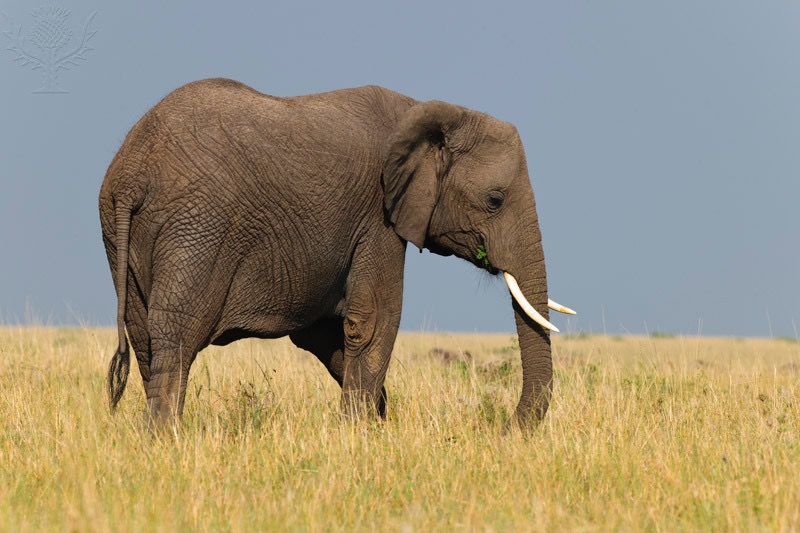 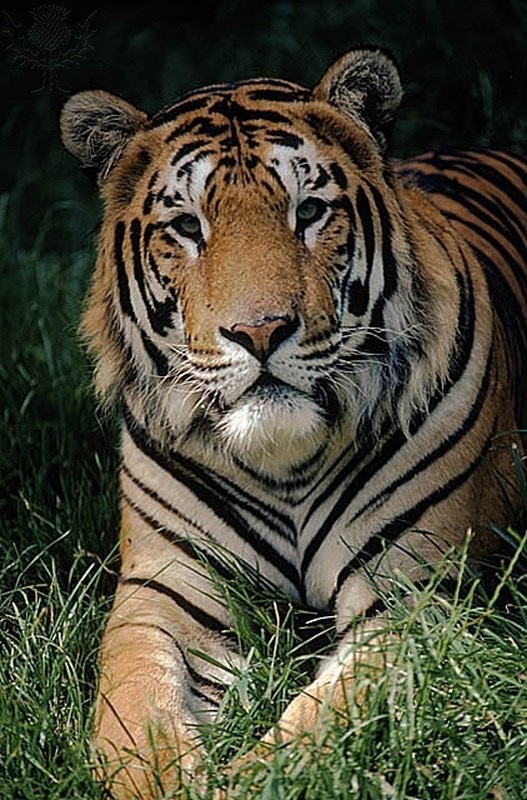                     Elephant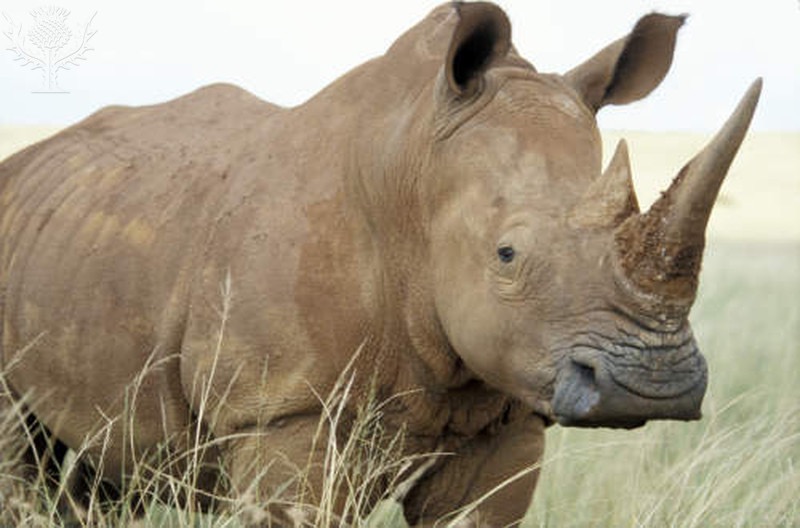                  Rhinocerus                                                                                                  Tiger                                                                                                  Jaguar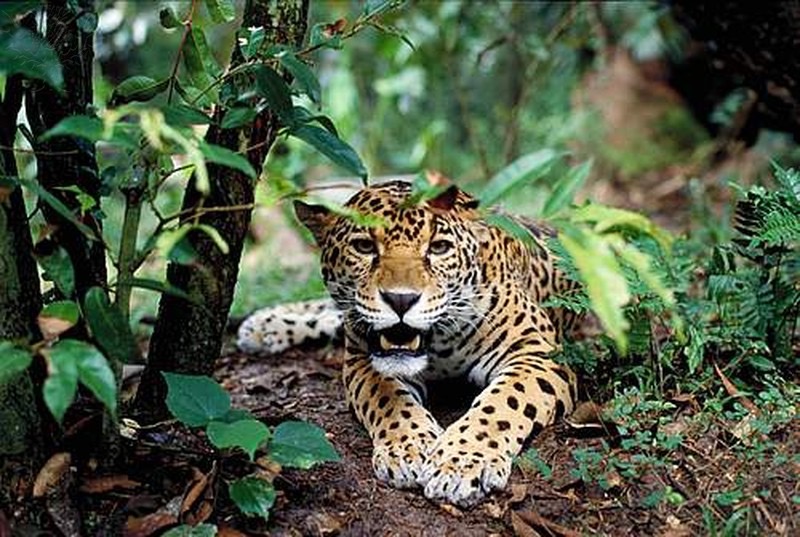 